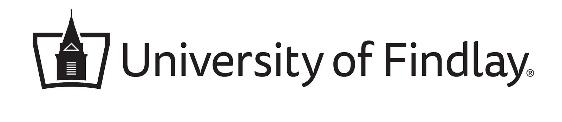 Institutional Review BoardExemption/Limited Review FormI hereby certify that the information provided in this request form is complete and accurate. As the principal investigator, I have ultimate responsibility for the conduct of this research project, the ethical performance of the project, the protection of the rights and welfare of human participants, and strict adherence to any stipulation designated by the IRB. Upon approval of this request by the IRB, the proposed research project fully complies with at least one of the categories of exempt research outlined in The Code of Federal Regulations governing research with human subjects, 45 CFR §46.101 (b). 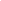 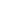              Principal Investigator’s Signature                                                  Date (MM/DD/YYYY)  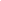 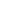              Student Researcher’s Signature                                                      Date (MM/DD/YYYY)  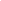 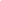                 IRB Chair’s Signature                                                                       Date (MM/DD/YYYY)  ----------------       IRB Office Use Only      -------------Cc:   Program DirectorOffice Use Only Project # _____________Project Title:Project Title:Project Title:Project Title:Submission Date: Submission Date: Submission Date: Proposed Start-up Date:College/Department:College/Department:College/Department:College/Department:Funding Agency:Funding Agency:Funding Agency:Funding Agency:Principal Investigator (PI):Principal Investigator (PI):Principal Investigator (PI):Principal Investigator (PI):PI Contact (phone, e-mail, address):PI Contact (phone, e-mail, address):PI Contact (phone, e-mail, address):PI Contact (phone, e-mail, address):Student/Secondary Investigator(s) (SI): Student/Secondary Investigator(s) (SI): Student/Secondary Investigator(s) (SI): Student/Secondary Investigator(s) (SI): Student/SI Contact (phone, e-mail, address):Student/SI Contact (phone, e-mail, address):Student/SI Contact (phone, e-mail, address):Student/SI Contact (phone, e-mail, address):Types of Data (Choose All That Apply)Types of Data (Choose All That Apply)Types of Data (Choose All That Apply)Reason for Research Conducted: ____	Primary Data  ____	Secondary Data                     ____	Primary Data  ____	Secondary Data                     ____	Primary Data  ____	Secondary Data                     ____	 Faculty Research____	 Undergraduate Course Number: ________________       Graduate Course Number: ____________	 Master Project/Thesis/Dissertation: __________________       Student Research Presentation (e.g. SSC)____       Other: ___________________________Hospital/Clinic chart review ____	 Faculty Research____	 Undergraduate Course Number: ________________       Graduate Course Number: ____________	 Master Project/Thesis/Dissertation: __________________       Student Research Presentation (e.g. SSC)____       Other: ___________________________Purchased Data Base____	 Faculty Research____	 Undergraduate Course Number: ________________       Graduate Course Number: ____________	 Master Project/Thesis/Dissertation: __________________       Student Research Presentation (e.g. SSC)____       Other: ___________________________Other____	 Faculty Research____	 Undergraduate Course Number: ________________       Graduate Course Number: ____________	 Master Project/Thesis/Dissertation: __________________       Student Research Presentation (e.g. SSC)____       Other: _______________________________	 Faculty Research____	 Undergraduate Course Number: ________________       Graduate Course Number: ____________	 Master Project/Thesis/Dissertation: __________________       Student Research Presentation (e.g. SSC)____       Other: ___________________________Type of Research (Choose One)Type of Research (Choose One)Type of Research (Choose One)____	 Faculty Research____	 Undergraduate Course Number: ________________       Graduate Course Number: ____________	 Master Project/Thesis/Dissertation: __________________       Student Research Presentation (e.g. SSC)____       Other: _______________________________	Quantitative____	Qualitative ____	Mixed-Methods____	Quantitative____	Qualitative ____	Mixed-Methods____	Quantitative____	Qualitative ____	Mixed-Methods____	 Faculty Research____	 Undergraduate Course Number: ________________       Graduate Course Number: ____________	 Master Project/Thesis/Dissertation: __________________       Student Research Presentation (e.g. SSC)____       Other: ___________________________Research Design (Choose One)Research Design (Choose One)Research Design (Choose One)Research Involves External Organization____ Experimental____ Quasi Experimental____  Non-Experimental ____ Experimental____ Quasi Experimental____  Non-Experimental ____ Experimental____ Quasi Experimental____  Non-Experimental ____ 	No____	Yes: ________________________       	(Approval Documentation Must be Provided)____ 	No____	Yes: ________________________       	(Approval Documentation Must be Provided)1. Screening Questions: Does Exempt Review Apply?1. Screening Questions: Does Exempt Review Apply?Yes            No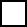 1. Will the research expose participants to discomfort or distress beyond levels encountered in daily life (i.e., does research involve minimal risk)?2. Will the collected data include identifiers and be potentially damaging to a participant's financial standing, employability or reputation?3. Will your research participants include pregnant women (where the research would put the pregnancy or fetus at risk), prisoners, cognitively, economically, or educationally impaired participants?4. Does the research involve focus groups?5. Does the research include any video recording or photographing?6. Does any part of the research require deception or incomplete disclosure of information to your participants? *7. Does the research involve minors?If you answered YES to any of the screening questions above, your application does NOT qualify for exempt review. STOP COMPLETING THIS FORM and complete the "Expedited or Full Board Protocol Application" for IRB review.*Some manners of deception are acceptable. If you believe that your study falls under these parameters please consult your IRB representative.If you answered YES to any of the screening questions above, your application does NOT qualify for exempt review. STOP COMPLETING THIS FORM and complete the "Expedited or Full Board Protocol Application" for IRB review.*Some manners of deception are acceptable. If you believe that your study falls under these parameters please consult your IRB representative.2. Exempt Research Categories2. Exempt Research CategoriesUnless otherwise required by department or agency heads, research activities in which the only involvement of human subjects will be in one or more of the following categories are exempt from IRB review. Below are the categories of exempt research outlined in 45 CFR §46.101 (b). Go to https://www.hhs.gov/ohrp/regulations-and-policy/regulations/45-cfr-46/index.html#46.101 for more details.categories that apply to the proposed research activity and state in the space below each category how this research is consistent with the selected categories. You should attach any supporting documents to this form as needed.  Unless otherwise required by department or agency heads, research activities in which the only involvement of human subjects will be in one or more of the following categories are exempt from IRB review. Below are the categories of exempt research outlined in 45 CFR §46.101 (b). Go to https://www.hhs.gov/ohrp/regulations-and-policy/regulations/45-cfr-46/index.html#46.101 for more details.categories that apply to the proposed research activity and state in the space below each category how this research is consistent with the selected categories. You should attach any supporting documents to this form as needed.  Research conducted in established or commonly accepted educational settings, involving normal educational practices, such as (i) research on regular and special education instructional strategies, or (ii) research on the effectiveness of or the comparison among instructional techniques, curricula, or classroom management methods.(Examples: Evaluating the use of accepted or revised standardized tests / Testing or comparing a curriculum or lesson / A program evaluation of pharmacy continuing education)Attachment (circle one):                        Yes                                     NoResearch involving the use of educational tests (cognitive, diagnostic, aptitude, achievement), survey procedures, interview procedures or observation of public behavior. human subjects can be identified, directly or through identifiersany disclosure of the human subjects' responses outside the research  reasonably place the subjects at risk of criminal or civil liability or be damaging to the subjects' financial standing, employability, or reputation(Examples: Surveying teachers, nurses, or doctors about a technique or an outcome / Interviewing managers about a management style or best practice / Conducting a focus group about an experience or an opinion of a community program)Attachment (circle one):                        Yes                                     No	(Examples: Analyzing existing tissue samples or data set which are recorded by the investigator without identifiers)Attachment (circle one):                        Yes                                     No(i) Public benefit or service programs; (ii) procedures for obtaining benefits or services under those programs; (iii) possible changes in or alternatives to those programs or procedures; or (iv) possible changes in methods or levels of payment for benefits or services under those programs.Attachment (circle one):                        Yes                                     NoTaste and food quality evaluation and consumer acceptance studies, (i) if wholesome foods without additives are consumed or (ii) if a food is consumed that contains a food ingredient at or below the level and for a use found to be safe or (iii) agricultural chemical or environmental contaminant at or below the level found to be safe, by the Food and Drug Administration or approved by the Environmental Protection Agency or the Food Safety and Inspection Service of the U.S. Department of Agriculture.Attachment (circle one):                        Yes                                     No3. Brief Project Introduction/Overview3. Brief Project Introduction/OverviewPlease provide a brief statement of purpose, significance of study, and relevant supporting literature.Please provide a brief statement of purpose, significance of study, and relevant supporting literature.4. Research Question and/or Research Hypothesis4. Research Question and/or Research HypothesisPlease provide research questions.Please provide research questions.5. Instruments (Attach all instruments to be used)5. Instruments (Attach all instruments to be used)5. Instruments (Attach all instruments to be used)Please briefly describe all means used to collect data.Please briefly describe all means used to collect data.Please briefly describe all means used to collect data.6. Procedures / Methodology6. Procedures / Methodology6. Procedures / MethodologyDescribe the data collection process:Describe the data collection process:Describe the data collection process:7. Data Confidentiality 7. Data Confidentiality 7. Data Confidentiality Does this data fall within: _____ Public Domain(Ex: public record document, public access documents, court transcripts, etc.) ____ Confidential Domain(Ex: data only accessible by through permission of the institution and/or subject being studied)Data AccessData AccessData AccessPlease describe all parties who will have access to the data.Please provide (in an attachment) evidence of human subject training/confidentiality agreement for those who have access.Please describe all parties who will have access to the data.Please provide (in an attachment) evidence of human subject training/confidentiality agreement for those who have access.Please describe all parties who will have access to the data.Please provide (in an attachment) evidence of human subject training/confidentiality agreement for those who have access.c.  Subjects’ anonymity/confidentialityc.  Subjects’ anonymity/confidentialityc.  Subjects’ anonymity/confidentialityIndicate if the existing data collection includes identifiable information about subjects, and how the data is de-identified. (The subjects in the existing data collection must not identified to qualify for exempt category 45 CFR §46.101 (b)(4))Indicate if the existing data collection includes identifiable information about subjects, and how the data is de-identified. (The subjects in the existing data collection must not identified to qualify for exempt category 45 CFR §46.101 (b)(4))Indicate if the existing data collection includes identifiable information about subjects, and how the data is de-identified. (The subjects in the existing data collection must not identified to qualify for exempt category 45 CFR §46.101 (b)(4))d.  Data Storaged.  Data Storaged.  Data Storagee.  Data Deletione.  Data Deletione.  Data DeletionHow will the data be destroyed? (Please address all data sources, e.g. video, audio-visual, interview, questionnaires, consent forms, electronic data, etc.) How will the data be destroyed? (Please address all data sources, e.g. video, audio-visual, interview, questionnaires, consent forms, electronic data, etc.) How will the data be destroyed? (Please address all data sources, e.g. video, audio-visual, interview, questionnaires, consent forms, electronic data, etc.) Review completed on (MM/DD/YYYY):                                                      Decision made on (MM/DD/YYYY):        Approved  for IRB Review Exemption             More Information Required: ___________________________________________________        Disapproved (This research does NOT qualify for limited exemption review. To conduct this research you must complete an IRB submission for IRB review).         Not Applicable (This is NOT human subject research, and does not require exemption from IRB review or IRB approval).Notification sent to PI on (MM/DD/YYYY):